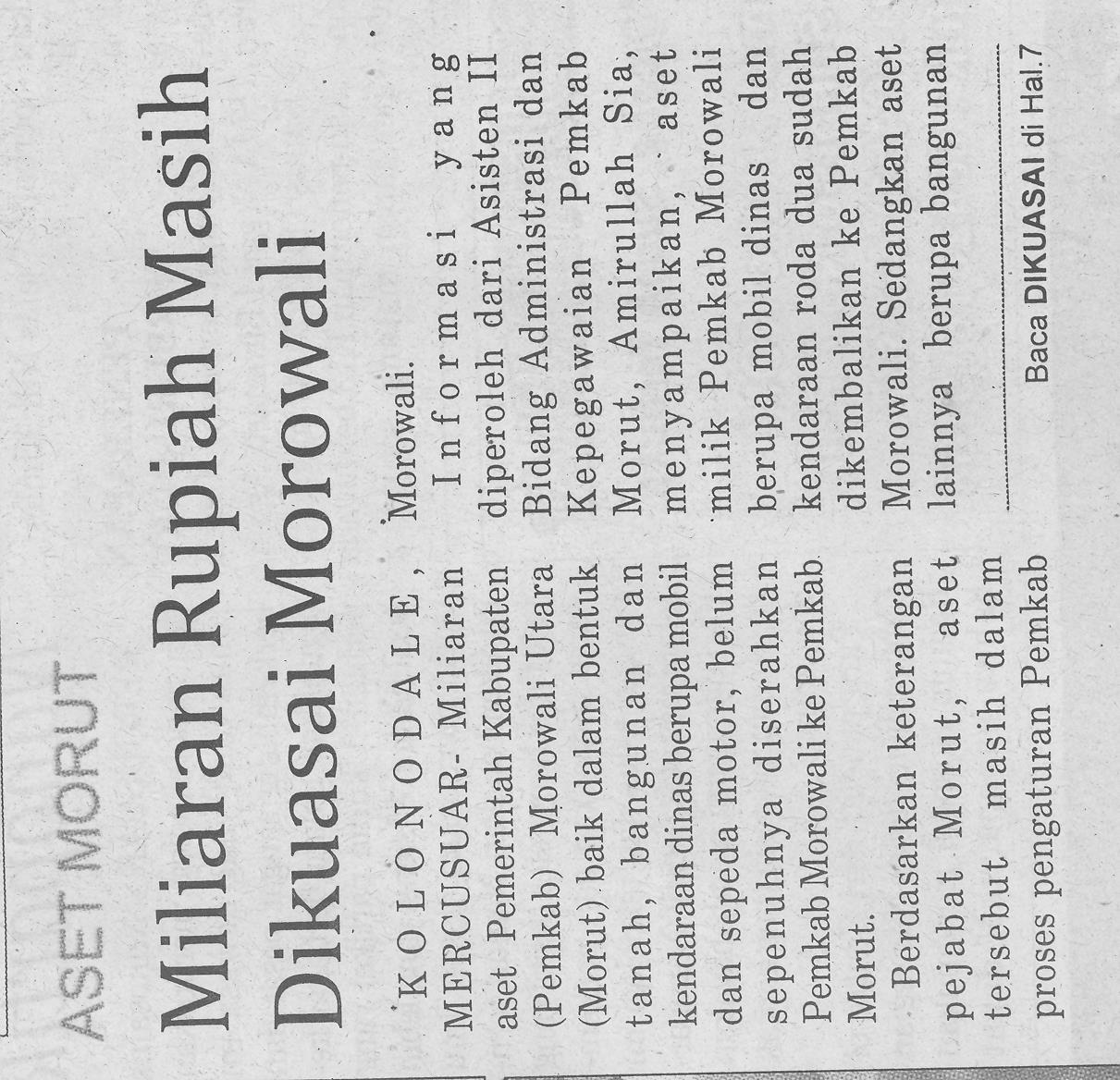 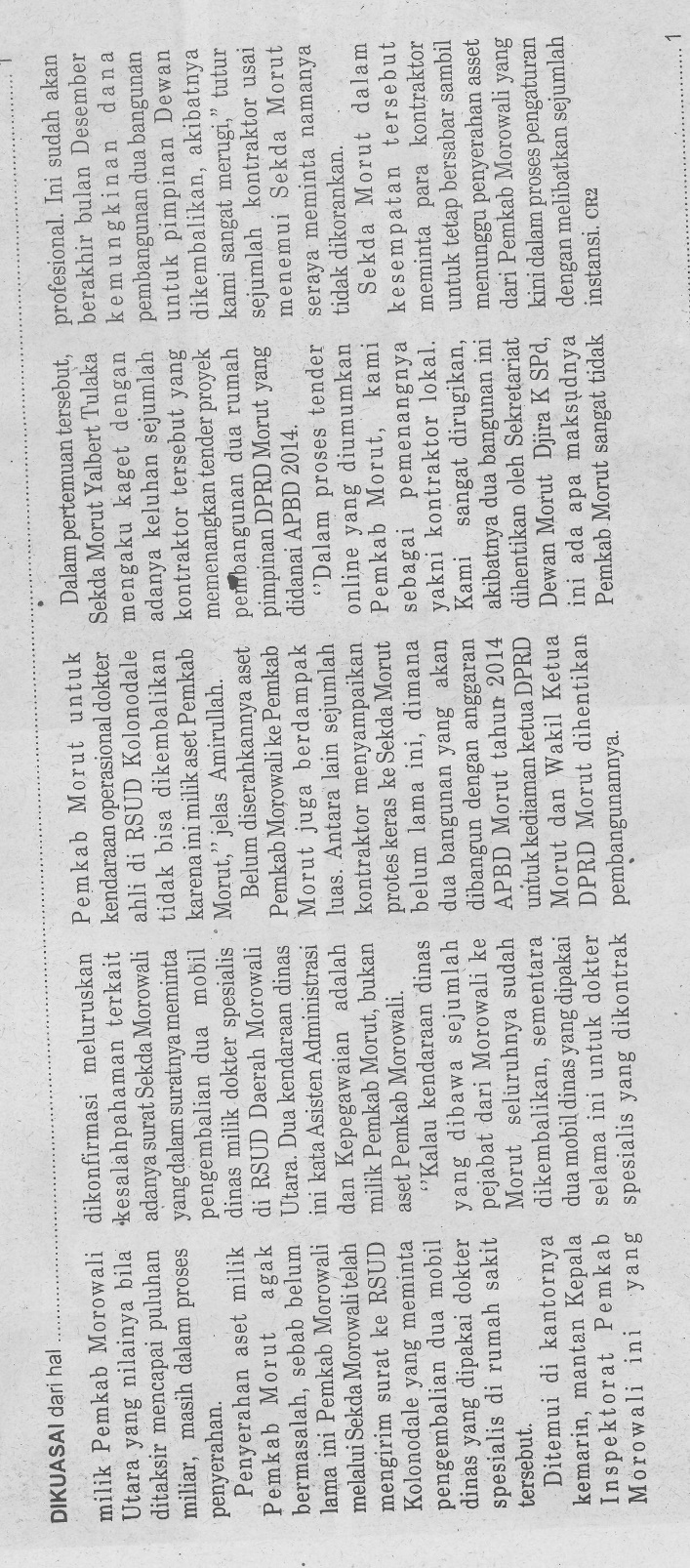 Harian    :MercusuarKasubaudSulteng IHari, tanggal:Jum’at, 12 Desember 2014KasubaudSulteng IKeterangan:KasubaudSulteng IEntitas:MorutKasubaudSulteng I